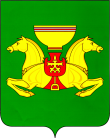  О внесении изменений в Реестр муниципальных услуг муниципальногообразования Аскизский район, утвержденный постановлением Администрации Аскизского района Республики Хакасия от 30.05.2011г. № 745-п           Руководствуясь ст. ст. 35,40 Устава муниципального образования Аскизский район от 20.12.2005 г., постановляю:Внести изменения в Реестр муниципальных услуг муниципального образования Аскизский район, утвержденный постановлением Администрации Аскизского района Республики Хакасия от 30.05.2011г. №745-п, изложив его в новой редакции согласно приложению к настоящему постановлению.Направить настоящее постановление в редакцию газеты для опубликования и разместить на официальном сайте Администрации Аскизского района Республики ХакасияГлава Администрации                                                                    А.В.Челтыгмашев                        	Приложение к 	Постановлению  Администрации Аскизского района	Республики Хакасия   от 11.03.2015  №  418а-п 		 	РЕЕСТР	муниципальных услуг (функций) муниципального образования Аскизский район-РОССИЙСКАЯ ФЕДЕРАЦИЯАДМИНИСТРАЦИЯ АСКИЗСКОГО РАЙОНАРЕСПУБЛИКИ ХАКАСИЯРОССИЙСКАЯ ФЕДЕРАЦИЯАДМИНИСТРАЦИЯ АСКИЗСКОГО РАЙОНАРЕСПУБЛИКИ ХАКАСИЯРОССИЯ ФЕДЕРАЦИЯЗЫХАКАС РЕСПУБЛИКАЗЫНЫНАСХЫС АЙМАFЫНЫН УСТАF-ПАСТААРОССИЯ ФЕДЕРАЦИЯЗЫХАКАС РЕСПУБЛИКАЗЫНЫНАСХЫС АЙМАFЫНЫН УСТАF-ПАСТААПОСТАНОВЛЕНИЕПОСТАНОВЛЕНИЕПОСТАНОВЛЕНИЕот 11.03.2015с. Аскизс. Аскизс. Аскиз               № 418а-пКодКодНаименование услугиОтветственный исполнительОтветственный исполнительОтветственный исполнительВозмездность оказания услуги (безвозмездная или платная)Возмездность оказания услуги (безвозмездная или платная)Возмездность оказания услуги (безвозмездная или платная)Возмездность оказания услуги (безвозмездная или платная)Возмездность оказания услуги (безвозмездная или платная)Нормативно-правовой акт, регулирующий оказание услуги Муниципальные услуги (функции), предоставляемые администрацией  Аскизского района  (Перечень №1) Муниципальные услуги (функции), предоставляемые администрацией  Аскизского района  (Перечень №1) Муниципальные услуги (функции), предоставляемые администрацией  Аскизского района  (Перечень №1) Муниципальные услуги (функции), предоставляемые администрацией  Аскизского района  (Перечень №1) Муниципальные услуги (функции), предоставляемые администрацией  Аскизского района  (Перечень №1) Муниципальные услуги (функции), предоставляемые администрацией  Аскизского района  (Перечень №1) Муниципальные услуги (функции), предоставляемые администрацией  Аскизского района  (Перечень №1) Муниципальные услуги (функции), предоставляемые администрацией  Аскизского района  (Перечень №1) Муниципальные услуги (функции), предоставляемые администрацией  Аскизского района  (Перечень №1) Муниципальные услуги (функции), предоставляемые администрацией  Аскизского района  (Перечень №1) Муниципальные услуги (функции), предоставляемые администрацией  Аскизского района  (Перечень №1) Муниципальные услуги (функции), предоставляемые администрацией  Аскизского района  (Перечень №1)1.    Архив1.    Архив1.    Архив1.    Архив1.    Архив1.    Архив1.    Архив1.    Архив1.    Архив1.    Архив1.    Архив1.    Архив1.11.1Хранение, комплектование (формирование), учет и использование архивных документов и архивных фондовМуниципальный архив администрации Аскизского районаМуниципальный архив администрации Аскизского районаМуниципальный архив администрации Аскизского районабезвозмезднаябезвозмезднаябезвозмезднаябезвозмезднаябезвозмезднаяПункт 1 части 3  статьи 4 Федерального закона от 22 октября 2004 г. № 125-ФЗ «Об архивном деле в Российской Федерации» 1.21.2Организация  информационного обеспечения  граждан, юридических и физических лиц на основе документов  Архивного фонда   Республики Хакасия и других архивных   документов и оформление архивных справок Муниципальный архив администрации Аскизского районаМуниципальный архив администрации Аскизского районаМуниципальный архив администрации Аскизского района     безвозмездная     безвозмездная     безвозмездная     безвозмездная     безвозмезднаяПункт 1 части 3  статьи 4 Федерального закона от 22 октября 2004 г. № 125-ФЗ «Об архивном деле в Российской Федерации» 2. Земельные и имущественные отношения2. Земельные и имущественные отношения2. Земельные и имущественные отношения2. Земельные и имущественные отношения2. Земельные и имущественные отношения2. Земельные и имущественные отношения2. Земельные и имущественные отношения2. Земельные и имущественные отношения2. Земельные и имущественные отношения2. Земельные и имущественные отношения2. Земельные и имущественные отношения2. Земельные и имущественные отношения2.12.1Предоставление земельных участков, находящихся в муниципальной собственности муниципального образования Аскизский районКомитет по управлению муниципальным имуществом администрации Аскизского районаКомитет по управлению муниципальным имуществом администрации Аскизского районаКомитет по управлению муниципальным имуществом администрации Аскизского районабезвозмезднаябезвозмезднаябезвозмезднаябезвозмезднаябезвозмезднаяСт.11 Земельного кодекса РФ2.22.2Предоставление  информации об объектах учета, содержащейся в реестре объектов муниципальной собственности муниципального образования Аскизский район         Комитет по управлению муниципальным имуществом администрации Аскизского районКомитет по управлению муниципальным имуществом администрации Аскизского районКомитет по управлению муниципальным имуществом администрации Аскизского район     безвозмездная      безвозмездная      безвозмездная      безвозмездная      безвозмездная Часть 5 статьи 51 Федерального Закона от 06.10.2003г. № 131-ФЗ «Об общих принципах организации местного самоуправления в Российской Федерации»Приказ Минэкономразвития РФ от 30.08.2011 г. № 424 «Об утверждении Порядка ведения органами местного самоуправления реестров муниципального имущества»2.32.3Предоставление в аренду муниципального имущества, входящего в состав муниципальной казны муниципального образования Аскизский районКомитет по управлению муниципальным имуществом администрации Аскизского районКомитет по управлению муниципальным имуществом администрации Аскизского районКомитет по управлению муниципальным имуществом администрации Аскизского район    безвозмездная     безвозмездная     безвозмездная     безвозмездная     безвозмездная часть2 статьи 51 Федерального Закона от 06.10.2003г. № 131-ФЗ «Об общих принципах организации местного самоуправления в Российской Федерации».2.42.4Осуществление муниципального земельного контроляКомитет по управлению муниципальным имуществом администрации Аскизского районКомитет по управлению муниципальным имуществом администрации Аскизского районКомитет по управлению муниципальным имуществом администрации Аскизского район    безвозмездная    безвозмездная    безвозмездная    безвозмездная    безвозмезднаяч.4 ст.14 Федерального закона от 06.10.2003 г. № 131-ФЗ «Об общих принципах организации местного самоуправления в Российской Федерации».п.п. 3 ч.1 ст.3 Закона Республики Хакасия от 14.07.2015 г. № 62-ЗРХ «О порядке осуществления муниципального земельного контроля на территории Республики Хакасия».3.  Строительство и архитектура3.  Строительство и архитектура3.  Строительство и архитектура3.  Строительство и архитектура3.  Строительство и архитектура3.  Строительство и архитектура3.  Строительство и архитектура3.  Строительство и архитектура3.  Строительство и архитектура3.  Строительство и архитектура3.  Строительство и архитектура3.  Строительство и архитектура3.13.1Выдача разрешений на установку рекламных конструкций на соответствующей территории, аннулирование таких разрешений, выдача предписаний о демонтаже самовольно установленных вновь рекламных конструкций.Управление по градостроительной и жилищной политики администрации Аскизского районаУправление по градостроительной и жилищной политики администрации Аскизского районаУправление по градостроительной и жилищной политики администрации Аскизского района    безвозмездная    безвозмездная    безвозмездная    безвозмездная    безвозмезднаяп.п.15.1 п.15 ч.1 ст.15 Федерального Закона от 06.10.2003г.№ 131-ФЗ «Об общих принципах организации местного самоуправления в Российской Федерации»,п.58 распоряжения Правительства Российской Федерации от 17.12.2009г. № 1993-р3.23.2Выдача разрешений на строительство, реконструкцию объекта капитального строительства в муниципальном образовании Аскизский районУправление по градостроительной и жилищной политики администрации Аскизского районаУправление по градостроительной и жилищной политики администрации Аскизского районаУправление по градостроительной и жилищной политики администрации Аскизского района    безвозмездная    безвозмездная    безвозмездная    безвозмездная    безвозмезднаяСт. 14 п.20 глава 3 Федерального Закона от 06.10.2003г.№ 131-ФЗ «Об общих принципах организации местного самоуправления в Российской Федерации».3.33.3Выдача разрешений на ввод объектов в эксплуатацию при осуществлении строительства, реконструкции в муниципальном образовании Аскизский районУправление по градостроительной и жилищной политики администрации Аскизского районаУправление по градостроительной и жилищной политики администрации Аскизского районаУправление по градостроительной и жилищной политики администрации Аскизского районабезвозмезднаябезвозмезднаябезвозмезднаябезвозмезднаябезвозмезднаяСт. 14 п.20 глава 3 Федерального Закона от 06.10.2003г.№ 131-ФЗ «Об общих принципах организации местного самоуправления в Российской Федерации».3.43.4Выдача градостроительных планов в муниципальном образовании Аскизский районУправление по градостроительной и жилищной политики администрации Аскизского районаУправление по градостроительной и жилищной политики администрации Аскизского районаУправление по градостроительной и жилищной политики администрации Аскизского районабезвозмезднаябезвозмезднаябезвозмезднаябезвозмезднаябезвозмезднаяСт. 14 п.20 глава 3 Федерального Закона от 06.10.2003г.№ 131-ФЗ «Об общих принципах организации местного самоуправления в Российской Федерации».4.   Культура4.   Культура4.   Культура4.   Культура4.   Культура4.   Культура4.   Культура4.   Культура4.   Культура4.   Культура4.   Культура4.   Культура4.1Предоставление информации об объектах культурного наследия регионального или местного значения, находящихся на территории Аскизского района и включенных в единый государственный реестр объектов культурного наследия (памятников истории и культуры) народов Российской ФедерацииПредоставление информации об объектах культурного наследия регионального или местного значения, находящихся на территории Аскизского района и включенных в единый государственный реестр объектов культурного наследия (памятников истории и культуры) народов Российской ФедерацииПредоставление информации об объектах культурного наследия регионального или местного значения, находящихся на территории Аскизского района и включенных в единый государственный реестр объектов культурного наследия (памятников истории и культуры) народов Российской ФедерацииПредоставление информации об объектах культурного наследия регионального или местного значения, находящихся на территории Аскизского района и включенных в единый государственный реестр объектов культурного наследия (памятников истории и культуры) народов Российской ФедерацииУправление культуры администрации Аскизского районаУправление культуры администрации Аскизского района    безвозмездная    безвозмездная    безвозмезднаяПункт 13 части 1 статьи 14, пункт 18 части 1  статьи 16 Федерального закона от 6 октября 2003 г. № 131-ФЗПункт 13 части 1 статьи 14, пункт 18 части 1  статьи 16 Федерального закона от 6 октября 2003 г. № 131-ФЗ4.2Предоставление информации о времени и месте проведения культурно массовых мероприятиях театральных представлений, филармонических и эстрадных концертов и гастрольных мероприятий театров и филармоний, киносеансов, сеансы данных мероприятий, о проведении ярмарок, выставок народного творчества, ремесел на территории муниципального образования.Предоставление информации о времени и месте проведения культурно массовых мероприятиях театральных представлений, филармонических и эстрадных концертов и гастрольных мероприятий театров и филармоний, киносеансов, сеансы данных мероприятий, о проведении ярмарок, выставок народного творчества, ремесел на территории муниципального образования.Предоставление информации о времени и месте проведения культурно массовых мероприятиях театральных представлений, филармонических и эстрадных концертов и гастрольных мероприятий театров и филармоний, киносеансов, сеансы данных мероприятий, о проведении ярмарок, выставок народного творчества, ремесел на территории муниципального образования.Предоставление информации о времени и месте проведения культурно массовых мероприятиях театральных представлений, филармонических и эстрадных концертов и гастрольных мероприятий театров и филармоний, киносеансов, сеансы данных мероприятий, о проведении ярмарок, выставок народного творчества, ремесел на территории муниципального образования.Управление культуры администрации Аскизского районаУправление культуры администрации Аскизского района   безвозмездная   безвозмездная   безвозмезднаяПункт 13 части 1 статьи 14, пункт 18 части 1  статьи 16 Федерального закона от 6 октября 2003 г. № 131-ФЗПункт 13 части 1 статьи 14, пункт 18 части 1  статьи 16 Федерального закона от 6 октября 2003 г. № 131-ФЗ5.     Защита жилищных прав детей-сирот5.     Защита жилищных прав детей-сирот5.     Защита жилищных прав детей-сирот5.     Защита жилищных прав детей-сирот5.     Защита жилищных прав детей-сирот5.     Защита жилищных прав детей-сирот5.     Защита жилищных прав детей-сирот5.     Защита жилищных прав детей-сирот5.     Защита жилищных прав детей-сирот5.     Защита жилищных прав детей-сирот5.     Защита жилищных прав детей-сирот5.     Защита жилищных прав детей-сирот5.1Признание граждан из числа детей-сирот и детей, оставшихся без попечения родителей, нуждающимися в жилых помещениях, ведение учета с целью обеспечения их жильем.Признание граждан из числа детей-сирот и детей, оставшихся без попечения родителей, нуждающимися в жилых помещениях, ведение учета с целью обеспечения их жильем.Признание граждан из числа детей-сирот и детей, оставшихся без попечения родителей, нуждающимися в жилых помещениях, ведение учета с целью обеспечения их жильем.Признание граждан из числа детей-сирот и детей, оставшихся без попечения родителей, нуждающимися в жилых помещениях, ведение учета с целью обеспечения их жильем.Администрация Аскизского района Республики ХакасияАдминистрация Аскизского района Республики Хакасия   безвозмездная   безвозмездная   безвозмезднаяЖилищный кодекс Российской Федерации;Ст.8 Федерального закона от 21.12.1996 г. № 159-ФЗ «О дополнительных гарантиях по социальной поддержке детей - сирот и детей, оставшихся без попечения родителей»;Ст.1,ст.2, ст.3 Закона Республики Хакасия  от 05.12.2005 г. № 85-ЗРХ «О наделении органов местного самоуправления муниципальных образований Республики Хакасия государственными полномочиями  по решению вопросов социальной поддержки детей - сирот, детей, осташихся без попечения родителей, и лиц из их числа в возрасте до 23 лет»;Закон Республики Хакасия от 10.12.2012 г. № 107 - ЗРХ «О предоставлении жилых помещений детям - сиротам, детям, оставшимся без попечения родителей, лицам из их числа детей-сирот и детей, оставшихся без попечения родителей».Жилищный кодекс Российской Федерации;Ст.8 Федерального закона от 21.12.1996 г. № 159-ФЗ «О дополнительных гарантиях по социальной поддержке детей - сирот и детей, оставшихся без попечения родителей»;Ст.1,ст.2, ст.3 Закона Республики Хакасия  от 05.12.2005 г. № 85-ЗРХ «О наделении органов местного самоуправления муниципальных образований Республики Хакасия государственными полномочиями  по решению вопросов социальной поддержки детей - сирот, детей, осташихся без попечения родителей, и лиц из их числа в возрасте до 23 лет»;Закон Республики Хакасия от 10.12.2012 г. № 107 - ЗРХ «О предоставлении жилых помещений детям - сиротам, детям, оставшимся без попечения родителей, лицам из их числа детей-сирот и детей, оставшихся без попечения родителей».5.2Обеспечение детей - сирот и детей, оставшихся без попечения родителей, лиц из числа детей - сирот и детей, оставшихся без попечения родителей, жилыми помещениями муниципального специализированного фонда, предоставляемыми по договорам найма специализированных жилых помещений.Обеспечение детей - сирот и детей, оставшихся без попечения родителей, лиц из числа детей - сирот и детей, оставшихся без попечения родителей, жилыми помещениями муниципального специализированного фонда, предоставляемыми по договорам найма специализированных жилых помещений.Обеспечение детей - сирот и детей, оставшихся без попечения родителей, лиц из числа детей - сирот и детей, оставшихся без попечения родителей, жилыми помещениями муниципального специализированного фонда, предоставляемыми по договорам найма специализированных жилых помещений.Обеспечение детей - сирот и детей, оставшихся без попечения родителей, лиц из числа детей - сирот и детей, оставшихся без попечения родителей, жилыми помещениями муниципального специализированного фонда, предоставляемыми по договорам найма специализированных жилых помещений.Администрация Аскизского района Республики ХакасияАдминистрация Аскизского района Республики Хакасия   безвозмездная   безвозмездная   безвозмезднаяЖилищный кодекс Российской Федерации;Ст.8 Федерального закона от 21.12.1996 г. № 159-ФЗ «О дополнительных гарантиях по социальной поддержке детей - сирот и детей, оставшихся без попечения родителей»;Ст.1,ст.2, ст.3 Закона Республики Хакасия  от 05.12.2005 г. № 85-ЗРХ «О наделении органов местного самоуправления муниципальных образований Республики Хакасия государственными полномочиями  по решению вопросов социальной поддержки детей - сирот, детей, осташихся без попечения родителей, и лиц из их числа в возрасте до 23 лет»;Закон Республики Хакасия от 10.12.2012 г. № 107 - ЗРХ «О предоставлении жилых помещений детям - сиротам, детям, оставшимся без попечения родителей, лицам из их числа детей-сирот и детей, оставшихся без попечения родителей».Жилищный кодекс Российской Федерации;Ст.8 Федерального закона от 21.12.1996 г. № 159-ФЗ «О дополнительных гарантиях по социальной поддержке детей - сирот и детей, оставшихся без попечения родителей»;Ст.1,ст.2, ст.3 Закона Республики Хакасия  от 05.12.2005 г. № 85-ЗРХ «О наделении органов местного самоуправления муниципальных образований Республики Хакасия государственными полномочиями  по решению вопросов социальной поддержки детей - сирот, детей, осташихся без попечения родителей, и лиц из их числа в возрасте до 23 лет»;Закон Республики Хакасия от 10.12.2012 г. № 107 - ЗРХ «О предоставлении жилых помещений детям - сиротам, детям, оставшимся без попечения родителей, лицам из их числа детей-сирот и детей, оставшихся без попечения родителей».6.     Образование6.     Образование6.     Образование6.     Образование6.     Образование6.     Образование6.     Образование6.     Образование6.     Образование6.     Образование6.     Образование6.     Образование6.1Предоставление   информации об организации      общедоступного и  бесплатного  начального общего,  основного общего,  среднего (полного)   
общего образования, а также дополнительного образования в  образовательных учреждениях,         
расположенных на  территории Аскизского районаПредоставление   информации об организации      общедоступного и  бесплатного  начального общего,  основного общего,  среднего (полного)   
общего образования, а также дополнительного образования в  образовательных учреждениях,         
расположенных на  территории Аскизского районаПредоставление   информации об организации      общедоступного и  бесплатного  начального общего,  основного общего,  среднего (полного)   
общего образования, а также дополнительного образования в  образовательных учреждениях,         
расположенных на  территории Аскизского районаПредоставление   информации об организации      общедоступного и  бесплатного  начального общего,  основного общего,  среднего (полного)   
общего образования, а также дополнительного образования в  образовательных учреждениях,         
расположенных на  территории Аскизского районаУправление образования администрации Аскизского района.Управление образования администрации Аскизского района.   безвозмездная   безвозмездная   безвозмезднаяФедеральный Закон от 10.07.1992г.№ 3266-1 «Об образовании» с изменениями и дополнениямиФедеральный Закон от 10.07.1992г.№ 3266-1 «Об образовании» с изменениями и дополнениямиУслуги, которые подлежат предоставлению в электронной форме муниципальными учреждениями и другими организациями, в которых размещается муниципальное задание (заказ) и включены в перечень, установленный Правительством Российской Федерации (Перечень № 2)Услуги, которые подлежат предоставлению в электронной форме муниципальными учреждениями и другими организациями, в которых размещается муниципальное задание (заказ) и включены в перечень, установленный Правительством Российской Федерации (Перечень № 2)Услуги, которые подлежат предоставлению в электронной форме муниципальными учреждениями и другими организациями, в которых размещается муниципальное задание (заказ) и включены в перечень, установленный Правительством Российской Федерации (Перечень № 2)Услуги, которые подлежат предоставлению в электронной форме муниципальными учреждениями и другими организациями, в которых размещается муниципальное задание (заказ) и включены в перечень, установленный Правительством Российской Федерации (Перечень № 2)Услуги, которые подлежат предоставлению в электронной форме муниципальными учреждениями и другими организациями, в которых размещается муниципальное задание (заказ) и включены в перечень, установленный Правительством Российской Федерации (Перечень № 2)Услуги, которые подлежат предоставлению в электронной форме муниципальными учреждениями и другими организациями, в которых размещается муниципальное задание (заказ) и включены в перечень, установленный Правительством Российской Федерации (Перечень № 2)Услуги, которые подлежат предоставлению в электронной форме муниципальными учреждениями и другими организациями, в которых размещается муниципальное задание (заказ) и включены в перечень, установленный Правительством Российской Федерации (Перечень № 2)Услуги, которые подлежат предоставлению в электронной форме муниципальными учреждениями и другими организациями, в которых размещается муниципальное задание (заказ) и включены в перечень, установленный Правительством Российской Федерации (Перечень № 2)Услуги, которые подлежат предоставлению в электронной форме муниципальными учреждениями и другими организациями, в которых размещается муниципальное задание (заказ) и включены в перечень, установленный Правительством Российской Федерации (Перечень № 2)Услуги, которые подлежат предоставлению в электронной форме муниципальными учреждениями и другими организациями, в которых размещается муниципальное задание (заказ) и включены в перечень, установленный Правительством Российской Федерации (Перечень № 2)Услуги, которые подлежат предоставлению в электронной форме муниципальными учреждениями и другими организациями, в которых размещается муниципальное задание (заказ) и включены в перечень, установленный Правительством Российской Федерации (Перечень № 2)Услуги, которые подлежат предоставлению в электронной форме муниципальными учреждениями и другими организациями, в которых размещается муниципальное задание (заказ) и включены в перечень, установленный Правительством Российской Федерации (Перечень № 2)  Услуги (функции) в сфере образования  Услуги (функции) в сфере образования  Услуги (функции) в сфере образования  Услуги (функции) в сфере образования  Услуги (функции) в сфере образования  Услуги (функции) в сфере образования  Услуги (функции) в сфере образования  Услуги (функции) в сфере образования  Услуги (функции) в сфере образования  Услуги (функции) в сфере образования  Услуги (функции) в сфере образования  Услуги (функции) в сфере образования1.11.1Прием заявлений,   постановка на учет и 
зачисление детей в   образовательные учреждения, реализующие основную образовательную   программу дошкольного образования (детские сады)                Прием заявлений,   постановка на учет и 
зачисление детей в   образовательные учреждения, реализующие основную образовательную   программу дошкольного образования (детские сады)                Муниципальные образовательные учрежденияМуниципальные образовательные учреждения   безвозмездная   безвозмезднаяФедеральный Закон от 10.07.1992г.№ 3266-1 «Об образовании» Распоряжение Правительства Российской Федерации от 25.04.2011г. №729-рФедеральный Закон от 10.07.1992г.№ 3266-1 «Об образовании» Распоряжение Правительства Российской Федерации от 25.04.2011г. №729-рФедеральный Закон от 10.07.1992г.№ 3266-1 «Об образовании» Распоряжение Правительства Российской Федерации от 25.04.2011г. №729-рФедеральный Закон от 10.07.1992г.№ 3266-1 «Об образовании» Распоряжение Правительства Российской Федерации от 25.04.2011г. №729-рУправление образования администрации Аскизского районабезвозмезднаяФедеральный Закон от 10.07.1992г.№ 3266-1 «Об образовании» 1.21.2Предоставление  информации  о реализации в муниципальных учреждениях программ дошкольного, начального общего, основного общего, среднего (полного) общего образования,   а также дополнительных общеобразовательных программ Муниципальные образовательные учрежденияМуниципальные образовательные учрежденияМуниципальные образовательные учреждения   безвозмездная   безвозмездная   безвозмезднаяРаспоряжение Правительства Российской Федерации от 25.04.2011г. №729-р,Федеральный закон от10.07.1992 г. № 3266-1 «Об образовании» с изменениями и дополнениямиРаспоряжение Правительства Российской Федерации от 25.04.2011г. №729-р,Федеральный закон от10.07.1992 г. № 3266-1 «Об образовании» с изменениями и дополнениямиРаспоряжение Правительства Российской Федерации от 25.04.2011г. №729-р,Федеральный закон от10.07.1992 г. № 3266-1 «Об образовании» с изменениями и дополнениями1.31.3Предоставление  информации о результатах сданных  экзаменов, тестирования и иных вступительных        
испытаний, а также о зачислении в   муниципальное образовательное   учреждение    Муниципальные образовательные учрежденияМуниципальные образовательные учрежденияМуниципальные образовательные учреждения   безвозмездная   безвозмездная   безвозмезднаяРаспоряжение Правительства Российской Федерации от 25.04.2011г. №729-р,Федеральный закон от10.07.1992 г. № 3266-1 «Об образовании» с изменениями и дополнениямиРаспоряжение Правительства Российской Федерации от 25.04.2011г. №729-р,Федеральный закон от10.07.1992 г. № 3266-1 «Об образовании» с изменениями и дополнениямиРаспоряжение Правительства Российской Федерации от 25.04.2011г. №729-р,Федеральный закон от10.07.1992 г. № 3266-1 «Об образовании» с изменениями и дополнениями1.41.4Предоставление информации о текущей 
успеваемости   учащегося, ведение электронного дневника и электронного журнала успеваемостиМуниципальные образовательные учрежденияМуниципальные образовательные учрежденияМуниципальные образовательные учреждения   безвозмездная   безвозмездная   безвозмезднаяРаспоряжение Правительства Российской Федерации от 25.04.2011г. №729-р,Пункт 7 статьи 15, пункт 2 статьи 16. пункт 4 статьи 32 Федерального закона от10.07.1992 г. № 3266-1 «Об образовании» с изменениями и дополнениями.Распоряжение Правительства Российской Федерации от 25.04.2011г. №729-р,Пункт 7 статьи 15, пункт 2 статьи 16. пункт 4 статьи 32 Федерального закона от10.07.1992 г. № 3266-1 «Об образовании» с изменениями и дополнениями.Распоряжение Правительства Российской Федерации от 25.04.2011г. №729-р,Пункт 7 статьи 15, пункт 2 статьи 16. пункт 4 статьи 32 Федерального закона от10.07.1992 г. № 3266-1 «Об образовании» с изменениями и дополнениями.1.51.5Предоставление   информации об образовательных   программах и учебных планах, рабочих   программах учебных  курсов, предметов,  дисциплин (модулей), годовых календарных  учебных графиках     Муниципальные образовательные учрежденияМуниципальные образовательные учрежденияМуниципальные образовательные учреждения   безвозмездная   безвозмездная   безвозмезднаяРаспоряжение Правительства Российской Федерации от 25.04.2011г. №729-р, Федеральный закон от10.07.1992 г. № 3266-1 «Об образовании» с изменениями и дополнениямиРаспоряжение Правительства Российской Федерации от 25.04.2011г. №729-р, Федеральный закон от10.07.1992 г. № 3266-1 «Об образовании» с изменениями и дополнениямиРаспоряжение Правительства Российской Федерации от 25.04.2011г. №729-р, Федеральный закон от10.07.1992 г. № 3266-1 «Об образовании» с изменениями и дополнениями1.61.6Предоставление информации о порядке проведения государственной (итоговой) аттестации обучающихся, освоивших основные и дополнительные общеобразовательные  (за исключением дошкольных) и профессиональные образовательные программыМуниципальные образовательные учрежденияМуниципальные образовательные учрежденияМуниципальные образовательные учреждения   безвозмездная   безвозмездная   безвозмезднаяРаспоряжение Правительства Российской Федерации от 25.04.2011г. №729-р,Федеральный закон от10.07.1992 г. № 3266-1 «Об образовании» с изменениями и дополнениямиРаспоряжение Правительства Российской Федерации от 25.04.2011г. №729-р,Федеральный закон от10.07.1992 г. № 3266-1 «Об образовании» с изменениями и дополнениямиРаспоряжение Правительства Российской Федерации от 25.04.2011г. №729-р,Федеральный закон от10.07.1992 г. № 3266-1 «Об образовании» с изменениями и дополнениями1.71.7Предоставление информации из федеральной базы данных о результатах единого государственного экзаменаМуниципальные образовательные учрежденияМуниципальные образовательные учрежденияМуниципальные образовательные учреждения   безвозмездная   безвозмездная   безвозмезднаяРаспоряжение Правительства Российской Федерации от 25.04.2011г. №729-рРаспоряжение Правительства Российской Федерации от 25.04.2011г. №729-рРаспоряжение Правительства Российской Федерации от 25.04.2011г. №729-р2.    Услуги в сфере культуры2.    Услуги в сфере культуры2.    Услуги в сфере культуры2.    Услуги в сфере культуры2.    Услуги в сфере культуры2.    Услуги в сфере культуры2.    Услуги в сфере культуры2.    Услуги в сфере культуры2.    Услуги в сфере культуры2.    Услуги в сфере культуры2.    Услуги в сфере культуры2.    Услуги в сфере культуры2.12.1Предоставление  доступа к       
справочно-поисковому аппарату и  базам данных         муниципальных библиотекМуниципальное бюджетное учреждение культуры «Аскизская центральная районная библиотека»Муниципальное бюджетное учреждение культуры «Аскизская центральная районная библиотека»Муниципальное бюджетное учреждение культуры «Аскизская центральная районная библиотека»   безвозмездная   безвозмездная   безвозмезднаяРаспоряжение Правительства Российской Федерации от 25.04.2011г. №729-р, Федеральный закон от 23.11.1994 г. № 78 «О библиотечном деле»Распоряжение Правительства Российской Федерации от 25.04.2011г. №729-р, Федеральный закон от 23.11.1994 г. № 78 «О библиотечном деле»Распоряжение Правительства Российской Федерации от 25.04.2011г. №729-р, Федеральный закон от 23.11.1994 г. № 78 «О библиотечном деле»III. Иные муниципальные  услуги муниципальных учреждений (Перечень №3)III. Иные муниципальные  услуги муниципальных учреждений (Перечень №3)III. Иные муниципальные  услуги муниципальных учреждений (Перечень №3)III. Иные муниципальные  услуги муниципальных учреждений (Перечень №3)III. Иные муниципальные  услуги муниципальных учреждений (Перечень №3)III. Иные муниципальные  услуги муниципальных учреждений (Перечень №3)III. Иные муниципальные  услуги муниципальных учреждений (Перечень №3)III. Иные муниципальные  услуги муниципальных учреждений (Перечень №3)III. Иные муниципальные  услуги муниципальных учреждений (Перечень №3)III. Иные муниципальные  услуги муниципальных учреждений (Перечень №3)III. Иные муниципальные  услуги муниципальных учреждений (Перечень №3)III. Иные муниципальные  услуги муниципальных учреждений (Перечень №3)